от 05 мая 2023 года № 18«О внесении изменений в Кодекс этики и служебного поведения муниципальных служащих Визимьярской сельской администрации», утвержденный постановлением Визимьярской сельской администрации от 30 октября 2020 года №53 «О Кодексе этики и служебного поведения муниципальных служащих Визимьярской сельской администрации (в новой редакции)».В соответствии с пунктом 9 и пунктом 9.1 статьи 12 Федерального закона от 02.03.2007 № 25-ФЗ «О муниципальной службе в Российской Федерации»,  руководствуясь Указом Президента Республики Марий Эл от 2 марта 2011 года № 24 «О Кодексе этики и служебного поведения государственных служащих Республики Марий Эл» в целях обеспечения условий для добросовестного и эффективного исполнения должностных обязанностей муниципальными служащими, исключения злоупотреблений на муниципальной службе, Визимьярская сельская администрация п о с т а н о в л я е т:1. Внести в Кодекс этики и служебного поведения муниципальных служащих Визимьярской сельской администрации, утвержденный постановлением Визимьярской сельской администрации от 30 октября 2020 года №53 «О Кодексе этики и служебного поведения муниципальных служащих Визимьярской сельской администрации (в новой редакции)» следующее изменение:1) раздел II «Основные принципы и правила служебного поведения муниципальных служащих» Кодекса этики дополнить пунктом 16.1 следующего содержания: «16.1 Муниципальный служащий обязан сообщать в письменной форме представителю нанимателя (работодателю) о прекращении гражданства Российской Федерации либо гражданства (подданства) иностранного государства – участника международного договора Российской Федерации, в соответствии с которым иностранный гражданин имеет право находиться на муниципальной службе, в день, когда муниципальному служащему стало известно об этом, но не позднее пяти рабочих дней со дня прекращения гражданства Российской Федерации либо гражданства (подданства) иностранного государства – участника международного договора Российской Федерации, в соответствии с которым иностранный гражданин имеет право находиться на муниципальной службе, а также сообщать в письменной форме представителю нанимателя (работодателю) о приобретении гражданства (подданства) иностранного государства либо получении вида на жительство или иного документа, подтверждающего право на постоянное проживание гражданина на территории иностранного государства, в день, когда муниципальному служащему стало известно об этом, но не позднее пяти рабочих дней со дня приобретения гражданства (подданства) иностранного государства либо получении вида на жительство или иного документа, подтверждающего право на постоянное проживание гражданина на территории иностранного государства».2. Контроль за исполнением настоящего постановления оставляю за  собой.    Глава Визимьярской сельской администрации                                                   А.К. МаксимоваМАРЫ ЭЛ РЕСПУБЛИКӸШТӸШӸКИЛЕМАР МУНИЦЫПАЛЬНЫЙ РАЙОН ВӸЗӸМЙӒР СОЛА АДМИНИСТРАЦИЖӸПУНЧАЛЖЫМ ВИЗИМЬЯРСКАЯ СЕЛЬСКАЯ АДМИНИСТРАЦИЯКИЛЕМАРСКОГО МУНИЦИПАЛЬНОГО РАЙОНА РЕСПУБЛИКИ МАРИЙ ЭЛПОСТАНОВЛЕНИЕ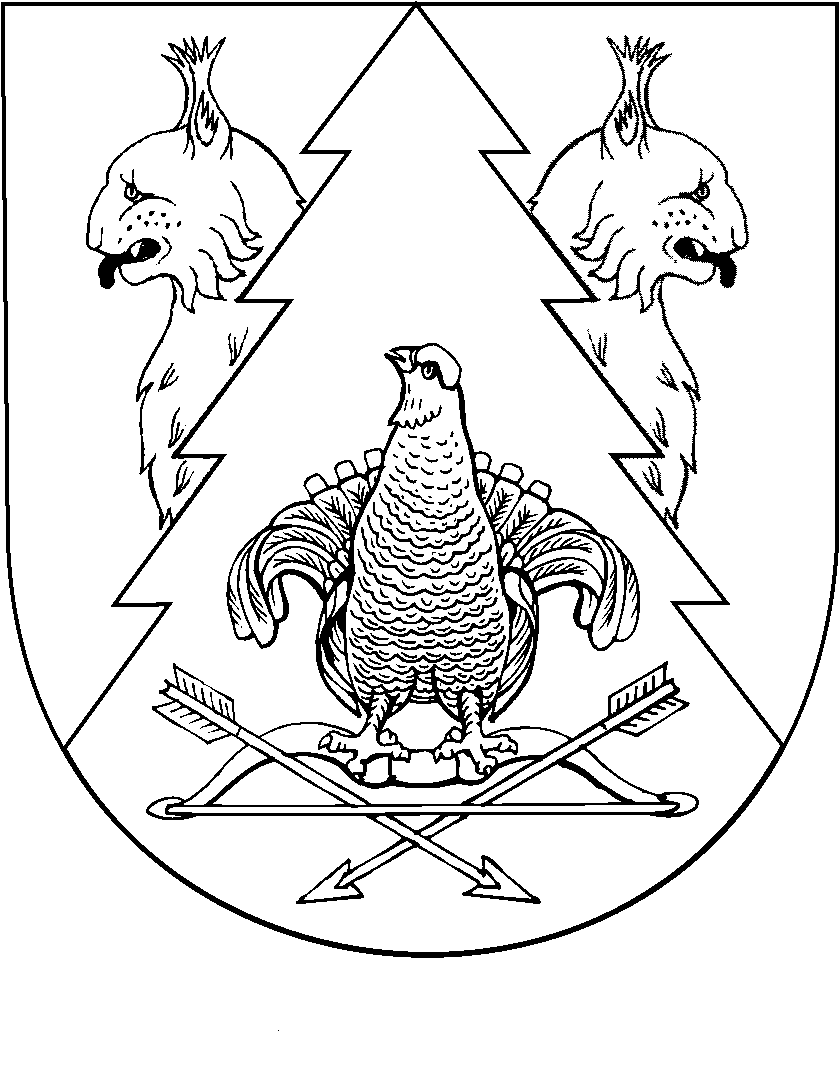 